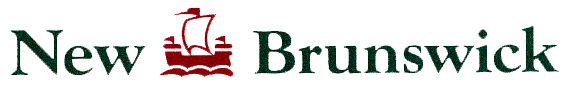 EMPLOYMENT OPPORTUNITIESWe are an Equal Opportunity EmployerREPLACEMENT CUSTODIANSAnglophone North School DistrictMiramichi/Rexton areas and Bathurst/Campbellton/Dalhousie areasApplications are being accepted from candidates interested in applying and being trained as Casual Custodians for the Anglophone North School District.  Applicants must have completed Grade 12 or GED.If interested in becoming a casual replacement custodian, please attached your resume along with the Application form (found on our website below) and send to the address below.Should you require other information please contact us at the numbers below.Anglophone North School District , Miramichi, NB   E1N 2R7Website : asd-n.nbed.nb.caPhone:  778-6075 or 1-800-661-6667